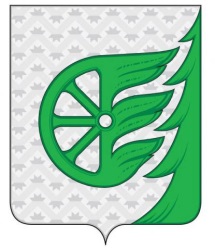 Финансовое управление администрации городского округа город ШахуньяНижегородской областиПРИКАЗ№ 55 от 08 октября 2021 года«Об утверждении Порядка планирования бюджетных ассигнований бюджета городского округа город Шахунья на 2022 год и плановый период 2023 и 2024 годов»В целях формирования бюджета городского округа город Шахунья на 2022 год и плановый период 2023 и 2024 годов п р и к а з ы в а ю:Утвердить прилагаемый Порядок планирования бюджетных ассигнований бюджета городского округа город Шахунья. Утвердить прилагаемую Методику планирования бюджетных ассигнований бюджета городского округа город Шахунья на 2022 год и плановый период 2023 и 2024 годов.Утвердить прилагаемые Методические рекомендации по составлению субъектами бюджетного планирования бюджета городского округа город Шахунья обоснований бюджетных ассигнований на 2022 год и плановый период 2022 и 2024 годов.Сектору планирования бюджета:Довести до сведения субъектов бюджетного планирования и разместить на официальном сайте администрации городского округа город Шахунья Нижегородской области:Порядкок планирования бюджетных ассигнований  бюджета городского округа город Шахунья;Методику планирования бюджетных ассигнований бюджета городского округа город  Шахунья на 2022 год и плановый период 2023 и 2024 годов;Методические рекомендации по составлению субъектами бюджетного планирования бюджета городского округа город Шахунья обоснований бюджетных ассигнований на 2022 год и плановый период 2023 и 2024 годов.Обеспечить сотрудникам финансового управления координацию и методологическую поддержку субъектов бюджетного планирования бюджета городского округа по формированию на 2022 год и плановый период 2023 и 2024 годов.Контроль за исполнением настоящего приказа оставляю за собой.Начальник финансового управления                          	 	     М.Е. ЗубареваПорядок планирования бюджетных ассигнований бюджета городского округа город Шахунья Настоящий Порядок планирования бюджетных ассигнований бюджета городского округа (далее - Порядок) разработан в соответствии со статьей 174.2 Бюджетного кодекса Российской Федерации и определяет порядок взаимодействия финансового управления администрации городского округа и субъектов бюджетного планирования бюджета городского округа город Шахунья при планировании бюджетных ассигнований бюджета городского округа город Шахунья (далее - бюджетные ассигнования).При планировании бюджетных ассигнований финансовое управление администрации городского округа:доводит до сведения субъектов бюджетного планирования бюджета городского округа город Шахунья:методические рекомендации по составлению реестров расходных обязательств субъектов бюджетного планирования бюджета городского округа город Шахунья на 2022 год и плановый период 2023 и 2024 годов;методику планирования бюджетных ассигнований бюджета городского округа город Шахунья на 2022 год и плановый период 2023 и 2024 годов; прогнозные предельные объемы бюджетных ассигнований на 2022 год и плановый период 2023 и 2024 годов.осуществляет анализ представленных субъектами бюджетного планирования предварительных (плановых) реестров расходных обязательств, сводных показателей проектов муниципальных заданий на оказание муниципальных услуг (выполнение работ) муниципальным учреждениям, бюджетных заявок и обоснований бюджетных ассигнований на 2022 год и плановый период 2023 и 2024 годов, проводит проверку представленных расчетов с учетом оптимизации объема и структуры расходных обязательств  и направляет замечания по указанным документам соответствующим субъектам бюджетного планирования;проверяет соответствие объемов бюджетных ассигнований на исполнение действующих и принимаемых расходных обязательств прогнозным предельным объемам ассигнований на 2022 год и плановый период 2023 и 2024 годов;проверяет обоснования бюджетных ассигнований на 2022 год и плановый период 2023 и 2024 годы части закупок товаров, работ и услуг для обеспечения муниципальных нужд на соответствие проектам планов закупок на 2022 год и плановый период 2023 и 2024 годов;осуществляет свод бюджетных заявок на 2022 год и плановый период 2023 и 2024 годов.3. При планировании бюджетных ассигнований субъекты бюджетного планирования в сроки, определяемые финансовым управлением администрации городского округа город Шахунья Нижегородской области:формируют предварительные (плановые) реестры расходных обязательств на 2022 год и плановый период 2023 и 2024 годов в соответствии с Методическими рекомендациями по составлению реестров расходных обязательств субъектов бюджетного планирования бюджета городского округа город Шахунья на 2022 год и плановый период 2023 и 2024 годов;  формируют бюджетные заявки по форме согласно приложения к настоящему Порядку, с выделением объема ассигнований, направляемых на реализацию муниципальных программ и непрограммные расходов, а также на исполнение действующих и принимаемых расходных обязательств с учетом Основных направлений бюджетной и налоговой политики Нижегородской области на 2022 год и плановый период 2023 и 2024 годов;формируют обоснования бюджетных ассигнований на 2022 год и плановый период 2023 и 2024 годов в соответствии с Методическими рекомендациями по составлению субъектами бюджетного планирования бюджета городского округа город Шахунья обоснований бюджетных ассигнований на 2022 год и плановый период 2023 и 2024 годов;формируют уточненные реестры расходных обязательств на 2022 год и плановый период 2023 и 2024 годов в соответствии с Методическими рекомендациями по составлению реестров расходных обязательств субъектов бюджетного планирования бюджета городского округа на 2022 год и плановый период 2023 и 2024 годов;обеспечивают соответствие объемов бюджетных ассигнований на исполнение действующих и принимаемых расходных обязательств, указанных в предварительных (плановых) реестрах расходных обязательств, бюджетных заявках и обоснованиях бюджетных ассигнований на 2022 год и плановый период 2023 и 2024 годов прогнозным предельным объемам бюджетных ассигнований, доведенным финансовым управлением администрации городского округа;обеспечивают соответствие указанных в обоснованиях бюджетных ассигнований на 2022 год и плановый период 2023 и 2024 годов показателей непосредственных результатов использования бюджетных ассигнований показателям, указанным в утвержденных муниципальных программах, и показателям, характеризующим качество и (или) объем (состав) оказываемых физическим и (или) юридическим лицам муниципальных услуг, указанным в муниципальных заданиях.Методика планирования бюджетных ассигнований бюджетагородского округа город Шахунья Нижегородской областина 2022 год и плановый период 2023 и 2024 годов(далее – Методика)Настоящая Методика планирования бюджетных ассигнований определяет принципы и подходы к формированию субъектами бюджетного планирования бюджета городского округа город Шахунья Нижегородской области бюджетных ассигнований на 2022 год и плановый период 2023 и 2024 годов, в том числе на исполнение действующих и принимаемых расходных обязательств, а также приоритетные направления использования средств бюджета принимаемых обязательств.Методика предназначена для планирования бюджетных ассигнований финансовым управлением администрации городского округа город Шахунья Нижегородской области на стадии формирования прогнозных предельных объемов  бюджетных ассинований.Общие положенияВ целях настоящей Методики:Под текущим годом - 2021 год, под очередным годом - 2022 год, под первым и вторым годом планового периода – соответственно 2023 и 2024 годов. К действующим обязательствам относятся:обеспечение выполнения муниципальных функций, предоставление (оплата) муниципальных услуг (выполнение работ) физическим и (или) юридическим лицам;публичные нормативные обязательства, установленные нормативными правовыми актами, введенными в действие не позднее текущего года;обязательства, вытекающие из муниципальных программ;бюджетные инвестиции по незавершенным объектам строительства;обслуживание муниципального долга в соответствии с условиями заключенных договоров, соглашений, муниципальных контрактов;обязательства, вытекающие из заключенных договоров (соглашений);обеспечение исполнения муниципальных функций;иные бюджетные обязательства, действующие в 2021 году, за исключением обязательств разового характера. К принимаемым обязательствам относятся:бюджетные ассигнования на обеспечение выполнения муниципальных функций, предоставление муниципальных услуг (выполнение работ) физическим и (или) юридическим лицам в связи с расширением перечня муниципальных услуг (созданием новой сети учреждений);увеличение действующих или введение новых видов публичных нормативных обязательств с очередного финансового года;бюджетные ассигнования на реализацию новых муниципальных программ;увеличение заработной платы в очередном финансовом году;бюджетные инвестиции во вновь начинаемые объекты строительства;обслуживание планируемых на очередной финансовый год и плановый период новых заимствований. Общие подходы к планированию бюджетных ассигнованний бюджета бюджета городского округа город ШахуньяПланирование бюджетных ассигнований бюджета городского округа город Шахунья Нижегородской области на 2022 год и плановый период 2023 и 2024 годов осуществляется исходя из следующих общих подходов:Расходы на оплату трудаФонд оплаты труда работников бюджетной сферы рассчитан исходя из существующей штатной численности работников муниципальных учреждений с учетом:изменения числа учреждений и штатной численности;положений об оплате труда, утвержденных постановлениями администрации   городского округа город Шахунья;сохранения целевых показателей заработной платы отдельных категорий работников учреждений Нижегородской области, поименованных в указах Президента Российской Федерации от 7 мая 2012 года № 597 "О мероприятиях по реализации государственной социальной политики", от 1 июня 2012 года № 761 "О Национальной стратегии действий в интересах детей на 2012-2017 годы", от 28 декабря 2012 года № 1688 "О некоторых мерах по реализации государственной политики в сфере защиты детей-сирот и детей, оставшихся без попечения родителей" (далее – "указные" категории работников), с учетом прогнозируемого роста среднемесячного дохода от трудовой деятельности в регионе, заработной платы работников бюджетного сектора экономики, на которых не распространяются Указы Президента Российской Федерации от 7 мая 2012 г. № 597 "О мероприятиях по реализации государственной социальной политики", от 1 июня 2012 г. № 761 "О Национальной стратегии действий в интересах детей на 2012 - 2017 годы", от 28 декабря 2012 г. № 1688 "О некоторых мерах по реализации государственной политики в сфере защиты детей-сирот и детей, оставшихся без попечения родителей", с учетом  индексации с 1 октября 2021 года на 3%;дополнительной потребности на доведение заработной платы низкооплачиваемых категорий работников до минимального размера оплаты труда;экономии в связи с выплатой пособий по временной нетрудоспособности и наличием вакантных должностей в размере до 7,5% (за исключением "указных" категорий работников); страховых взносов в государственные внебюджетные фонды в размере 30,2%.Расходы на оплату коммунальных услуг и аренду помещенийРасходы на оплату коммунальных услуг и арендную плату помещений на 2022 год формируются на уровне первоначального бюджета на 2021 года с учетом индексации на 4% исходя из роста тарифов с 1 июля 2022 года.Расходы на оплату коммунальных услуг и арендную плату на 2023-2024 годы рассчитаны на уровне прогноза бюджета на 2022 год.Расходы на приобретение продуктов питания.Расходы на приобретение продуктов питания на 2022 год рассчитаны исходя из первоначального бюджета 2021 года. Расходы на приобретение продуктов питания на 2023 - 2024 годы рассчитаны на уровне прогноза бюджета 2022 года. Другие расходы.Другие расходы на 2022 год рассчитаны от уровня первоначального бюджета 2021 года с учетом:- исключения расходов, носящих разовый характер;- увеличения расходов на объем средств, носящих постоянный характер, но не вошедших в первоначальный бюджет 2021 года и выделяемых дополнительно в течение финансового года;- принятых (принимаемых) нормативных правовых актов.Другие расходы на 2023-2024 годы рассчитаны на уровне прогноза бюджета на 2022 год.Иные расходыИные расходы на 2022 год рассчитаны от уровня первоначального бюджета 2021 года с учетом:исключения расходов, носящих разовый характер;увеличения расходов на объем средств, носящих постоянный характер, но не вошедших в первоначальный бюджет 2021 года и выделяемых дополнительно в течение финансового года;принятых (принимаемых) нормативных актов;введения режима экономии в размере 10%.Иные расходы на 2023-2024 годы рассчитаны на уровне прогноза бюджета на 2022 год.Расходы на проведение выборов в муниципальные органы власти, запланированные на 2022 год, включены на основании представленного Территориальной избирательной комиссии городского округа город Шахунья Нижегородской области.Расходы на реализацию национальных проектовРасходы местного бюджета на 2022 - 2024 годы на реализацию мероприятий в рамках национальных проектов, реализуемых в соответствии с Указом Президента РФ от 07.05.2018 № 204 "О национальных целях и стратегических задачах развития Российской Федерации на период до 2024 года", рассчитаны в соответствии с заключенными соглашениями о предоставлении субсидий из областного бюджета бюджету городского округа город Шахунья Нижегородской области.Расходы на осуществление бюджетных инвестиций.Ассигнования на осуществление бюджетных инвестиций (кроме бюджетных инвестиций в рамках реализации концессионных соглашений) планируются в рамках муниципальных программ городского округа город Шахунья Нижегородской области на соответствующий год.Ассигнования на осуществление бюджетных инвестиций в рамках реализации концессионных соглашений запланированы как прочие непрограммные расходы бюджета городского округа город Шахунья.Формирование расходов на содержание органов муниципальной власти 3.1 Фонд оплаты трудаПланирование фонда оплаты труда в органах муниципальной власти на 2022 год осуществляется в пределах фонда оплаты труда в органах муниципальной власти, сформированного на 2021 год, с учетом:изменения структуры и предельной численности и должностей;индексации заработной платы на 3% с 1 октября 2021 г.;дополнительной потребности на доведение заработной платы низкооплачиваемых категорий работников до минимального размера оплаты труда;экономии в связи с выплатой пособий по временной нетрудоспособности и наличия вакантных должностей в размере до 7,5%;страховых взносов в государственные внебюджетные фонды в размере 30,2%. Фонд оплаты труда на 2023-2024 годы рассчитывается на уровне прогноза бюджета на 2022 год.Фонд оплаты труда по муниципальным служащим, финансируемым за счет средств на передаваемые полномочия, корректируется с учетом средств, поступающих из областного бюджета на их содержание.3.2. Другие расходы (кроме заработной платы и начислений на нее).а) оплата коммунальных услуг, арендная плата и содержание помещенийРасходы на оплату коммунальных услуг, арендную плату и содержание помещений (в части возмещения коммунальных расходов) на 2022 год рассчитываются от уровня первоначального бюджета на 2021 года с учетом:вновь принятых (принимаемых) обязательств;изменения арендованных площадей и стоимости аренды;индексации на 4 % исходя из роста тарифов с 1 июля 2022 годаРасходы на оплату коммунальных услуг и арендную плату на 2023-2024 годы рассчитывается на уровне прогноза бюджета на 2022 год.б) прочие расходыПрочие расходы на 2022 год рассчитываются от уровня первоначального бюджета 2021 года, за исключением расходов разового характера, выделяемых в предыдущие годы, с учетом ведения режима экономии в размере до 10%.Прочие расходы на 2023-2024 годы рассчитываются на уровне прогноза бюджета 2022 года, за исключением расходов разового характера, выделяемых в 2022 году.»Отраслевые особенности планирования бюджетных ассигнований бюджета городского округа город Шахунья. 4.1. Расходы на поддержку средств массовой информации.Расходы на государственную поддержку средств массовой информации из областного бюджета в 2022 году и в плановом периоде 2023 и 2024 годов сформированы в форме субсидий согласно постановлению Правительства Нижегородской области от 5 марта 2009 г. № 98 "О порядке определения объема и предоставления из областного бюджета субсидий на оказание государственной финансовой поддержки средствам массовой информации, освещающим деятельность профессиональных союзов, действующих на территории Нижегородской области", постановлению Правительства Нижегородской области от 13 ноября 2017 г. № 801 "Об утверждении Порядка определения объема и предоставления из областного бюджета субсидии на оказание государственной финансовой поддержки средствам массовой информации Нижегородской области" и распоряжению Правительства Нижегородской области от 14 июля 2021 г. № 646-р "Об утверждении областного реестра средств массовой информации, получающих государственную финансовую поддержку за счет средств областного бюджета в 2022 году".1. Фонд оплаты труда по подведомственным учреждениям в сфере средств массовой информации на 2022 год рассчитывается с учетом:-  индексации заработной платы на 3% с 1 октября 2021 г.;- экономии в связи с выплатой пособий по временной нетрудоспособности и наличием вакантных должностей в размере 7,5%;- страховых взносов в государственные внебюджетные фонды 30,2%.Фонд оплаты труда на 2023-2024 годы рассчитывается на уровне прогноза бюджета на 2022 год.4.2. Расходы на осуществление дорожной деятельности.Расходы на осуществление дорожной деятельности на 2022 год и плановый период 2023-2024 годы планируются в пределах ассигнований муниципального дорожного фонда городского округа город Шахунья Нижегородской области.Методические рекомендациипо составлению субъектами бюджетного планированиябюджета городского округа город Шахунья Нижегородской области обоснований бюджетных ассигнований на 2022 год и на плановый период 2023 и 2024 годовНастоящие Методические рекомендации по составлению субъектами бюджетного планирования бюджета городского округа город Шахунья Нижегородской области обоснований бюджетных ассигнований на 2022 год и на плановый период 2023 и 2024 годов (далее-Методические рекомендации) разработаны в целях методического обеспечения составления обоснований бюджетных ассигнований субъектов бюджетного планирования областного бюджета.Для целей настоящих методических рекомендаций:- под непосредственным результатом использования бюджетных ассигнований (непосредственным результатом деятельности субъекта бюджетного планирования бюджета городского округа) понимается количественная характеристика оказанных для третьей стороны муниципальных услуг, выполненных муниципальных функций в процессе осуществления деятельности субъекта бюджетного планирования бюджета городского округа, обусловленная объемом и структурой предусмотренных субъекту бюджетного планирования бюджетных ассигнований и незначительным воздействием внешних факторов;- под конечным результатом использования бюджетных ассигнований (конечным результатом деятельности субъекта бюджетного планирования бюджета городского округа) понимается целевое состояние (изменение состояния) уровня и качества жизни населения, социальной сферы, экономики, общественной безопасности, степени реализации других общественно-значимых интересов и потребностей в сфере ведения субъекта бюджетного планирования, вызванное достижением непосредственных результатов использования бюджетных ассигнований (непосредственных результатов деятельности соответствующего субъекта бюджетного планирования бюджета городского округа), а также внешними по отношению к субъекту бюджетного планирования факторами.Обоснования бюджетных ассигнований формируются в соответствии с приложением к настоящим Методическим рекомендациям.При заполнении обоснования бюджетных ассигнований на 2022 год и на плановый период 2023 и 2024 годов (далее - Обоснование) субъект бюджетного планирования руководствуется следующим:1. В разделе 1. "Объем бюджетных ассигнований на исполнение действующих расходных обязательств" Обоснования указываются сведения об объеме бюджетных ассигнований на исполнение действующих расходных обязательств.2. В разделе 2. "Объем бюджетных ассигнований на исполнение принимаемых обязательств" Обоснования указываются сведения об объемах бюджетных ассигнований на исполнение принимаемых расходных обязательств.3. В разделе 3. "Сведения о непосредственных результатах" Обоснования указываются сведения о показателях непосредственных результатов использования бюджетных ассигнований. При наличии возможности охарактеризовать качество предоставляемой главным распорядителем средств бюджета городского округа и подведомственными ему распорядителями и получателями средств бюджета городского округа муниципальной услуги, наряду с показателем непосредственных результатов, характеризующим объем муниципальной услуги, указывается показатель, характеризующий качество муниципальной услуги. Для бюджетных ассигнований на оказание муниципальных услуг указываются следующие показатели непосредственных результатов использования бюджетных ассигнований:- показатели, характеризующие объем и качество услуг;- показатели характеристик процесса оказания услуг (например, пропускная способность бюджетных учреждений: число мест, кабинетов, и т.д.);- количество проведенных мероприятий (для главных распорядителей бюджетных средств, занимающихся регулятивной и надзорной деятельностью, например, число проверок, проведенных инспекций и т.д.).Для бюджетных ассигнований на социальное обеспечение населения указываются показатели численности получателей.Для бюджетных ассигнований, направленных на реализацию муниципальных программ, указываются показатели непосредственных результатов соответствующих программ.4. В разделе 4. "Сведения о конечных результатах" Обоснования приводятся сведения о показателе конечных результатов использования бюджетного ассигнования, вклад в достижение которого вносят непосредственные результаты использования бюджетного ассигнования. УТВЕРЖДЕНПриказом финансового управления администрации городского округа город Шахунья Нижегородской областиот 08 октября 2021 года № 55  УТВЕРЖДЕНАприказом финансового управления администрации городского округа город Шахунья Нижегородской областиот 08 октября 2021 года № 55УТВЕРЖДЕНЫприказом финансового управления администрации городского округа город Шахунья Нижегородской области от  08 октября 2021 года № 55